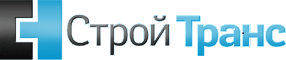 Юридический адрес: 107150, г.Москва, ул.Бойцовая, д.22, стр.3ИНН 7718749818   КПП 771801001р/с 40702810200410001872  ВТБ 24 (ПАО) ДО "Земляной вал"к/с 30101810100000000716 БИК 044525716тел.: 8-495-789-52-17ПРАЙС-ЛИСТЦены даны с учетом НДС 18%. Окончательные цены могут корректироваться в зависимости от сроков производства работ!Генеральный директор                             Гонтюрев А.Н.          ________________ (подпись) м.п.Наименование техникиШассиВыезд на МКАД (в обе стороны)Длина стрелыЦена за сменуАвтобетононасос АБН 75/2121 мот 14 000 руб.Бетононасос Mercedes Putzmeister28 мот 15 000 руб.Автобетононасос Sany SY5292THB-3732 – 37 мот 16 000 руб.Автобетононасос Cifa K36ZX36 м16 000 руб.Автобетононасос Mercedes Putzmeister42 м25 000 руб.Бетононасос Cifa 21 метрHyundai50 руб./км21 м14 000 руб.Бетононасос Putzmeister 28 метровHyundai50 руб./км28 м17 000 руб.Бетононасос Cifa 42 метраMAN50 руб./км42 м26 000 руб.Бетононасос Cifa 36 метровVOLVO50 руб./км36 м23 000 руб.Бетононасос Putzmeister 32 метраКАМАЗ50 руб./км32 м20 000 руб.